Year B	4th Sunday Advent	 December 20th  Welcome before Mass:  (Commentator) Tena Koutou katoa – Good morning and welcome. Today is the fourth Sunday of Advent and we continue our Advent journey, preparing to welcome Christ in our midst. We also continue to promote and unfold the Mission Map of the Auckland Diocese. Each of us is asked to participate in this Mission by more consciously being missionary disciples, supporting our young people, and caring for the poor. I warmly welcome you to this parish of …………………… (parish name), and I invite you to prepare for this liturgy with a moment’s silence. (20 seconds – stay at microphone). Welcome!! Let’s stand and sing together. Prayer of the Faithful (If necessary -  go through the response with the people before beginning the prayer of the faithful)For the Church - that it will be a messenger of peace and good tidings for the whole earth, helping all people to see and greet and welcome the Saviour of the world. Silence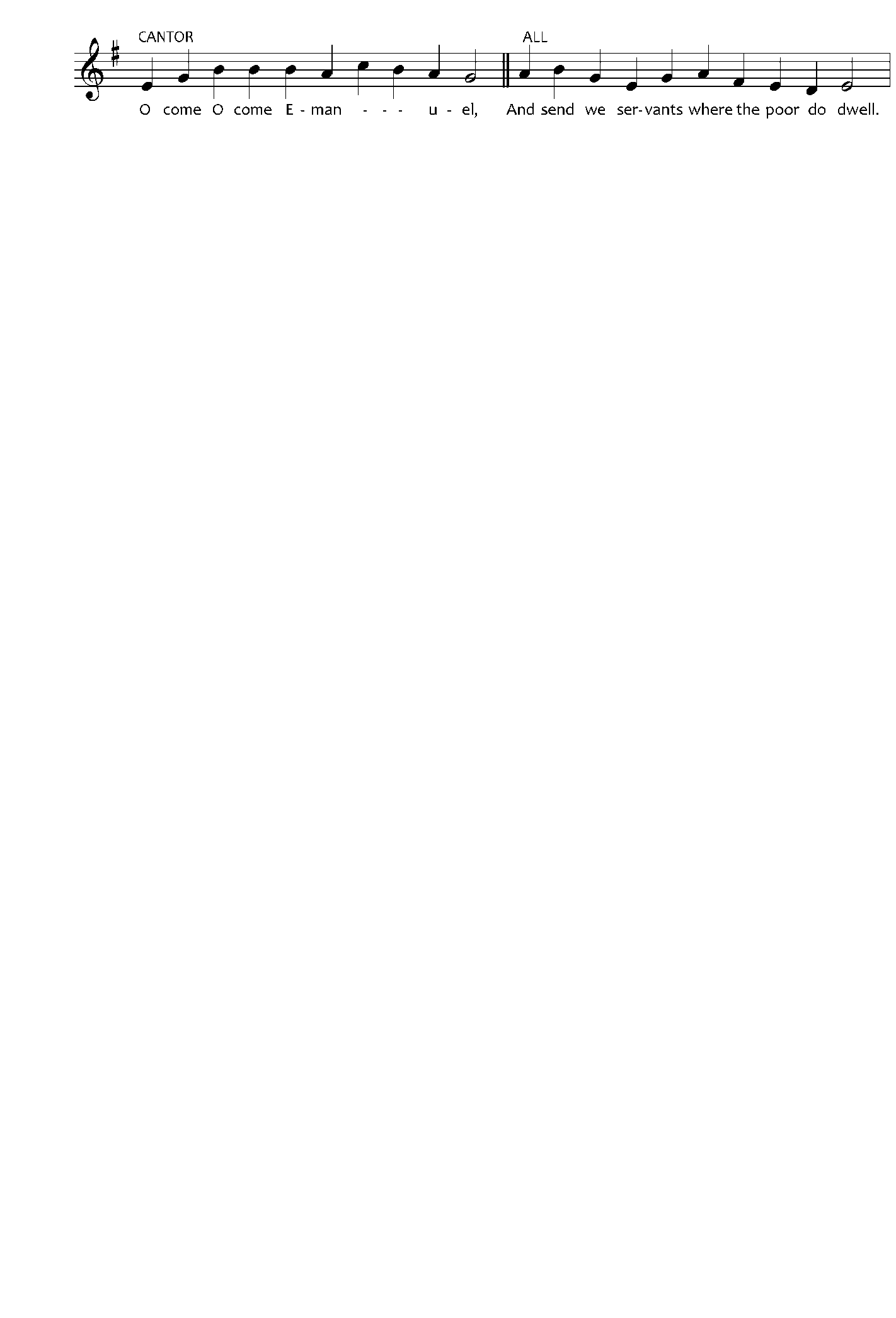 For young people – that as they look to make decisions for their future they will heed the advice of elders, strive to develop their talents and make the most of opportunities that come their way.    Silence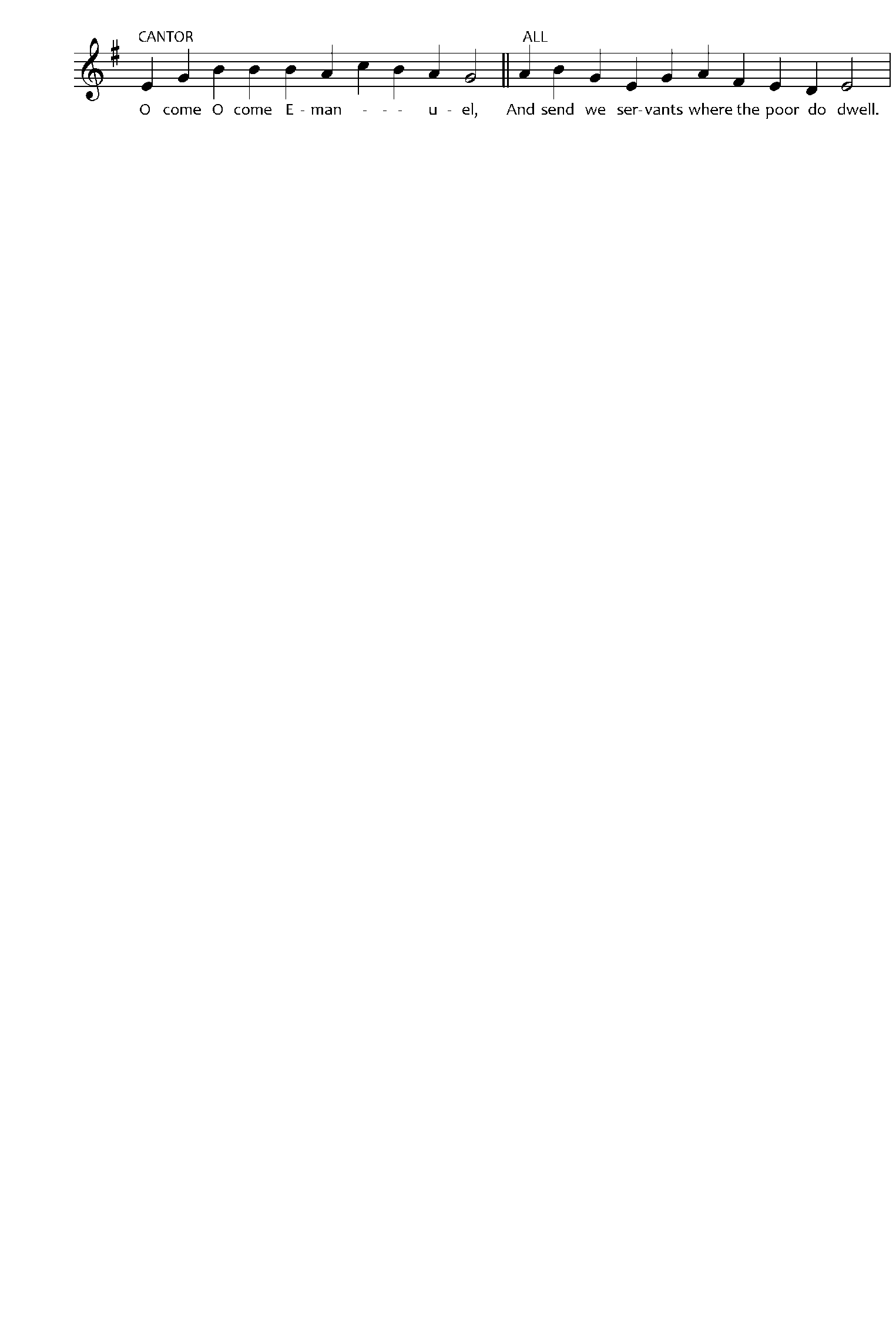 For leaders of nations – that they will strive to act in ways that are just, and will preserve the right to freedom of religion in their countries.  SilenceFor women who are alone and facing child birth – that they will be cared for in this difficult time and that there will be a way to access the healthcare, food, clothing and support that is needed for them and their baby.  SilenceFor all gathered now in this community – that we will not be people of fear, but people of love, and bearers of peace and glad tidings.  SilenceFor the people of Fiji – that the people of Fiji will be strongly supported by neighbouring countries as they strive to recover from cyclone Yasa.Concluding PrayerAlmighty God, as we prepare to celebrate the mystery of your Son’s Nativity, hear our prayer and through the pouring out of your Spirit and lavish upon us your heavenly gifts. Through Christ our Lord. Amen